Thursday 14th OctoberSpelling Homework.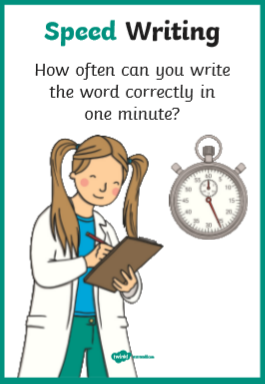 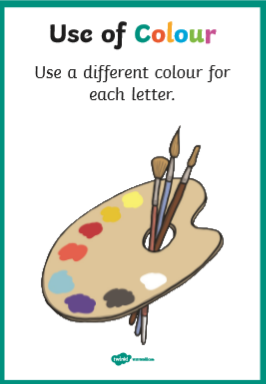 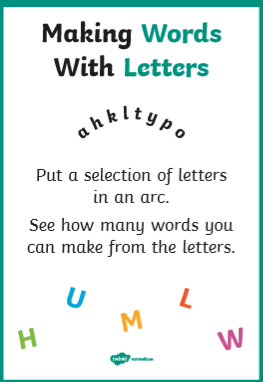 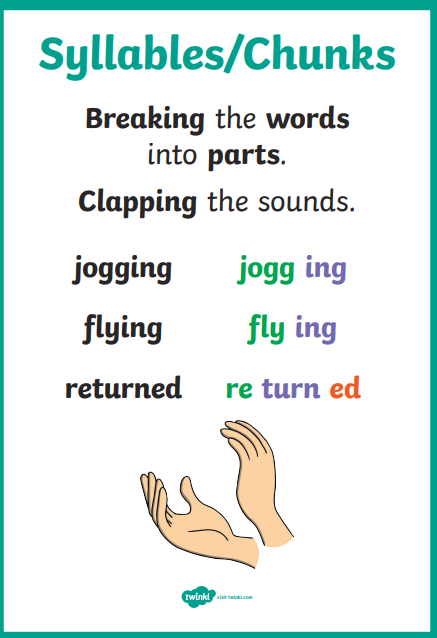 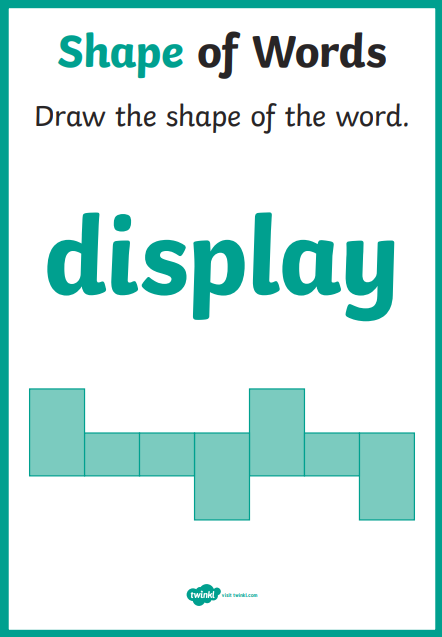 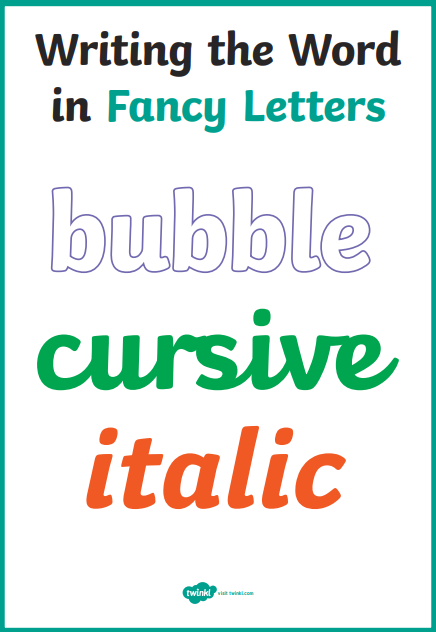 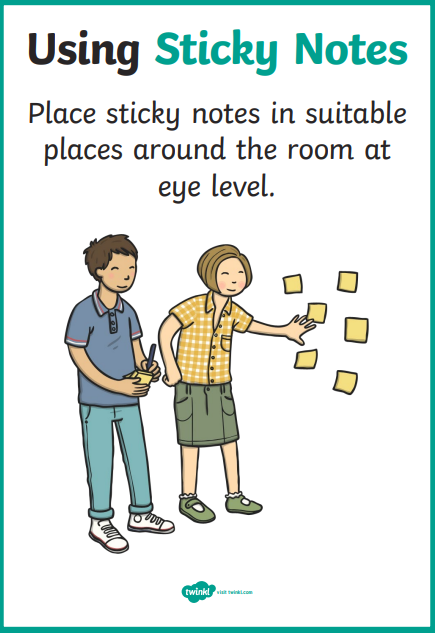 This week’s spelling rule and word list: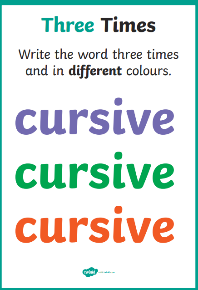 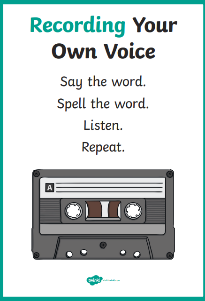 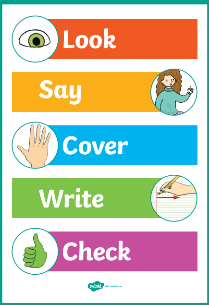 Common Exception Wordscould			were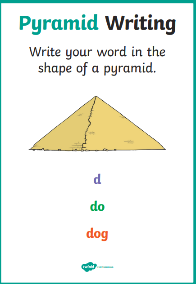 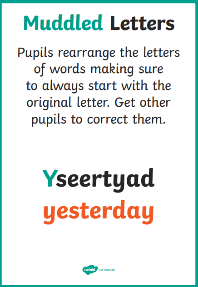 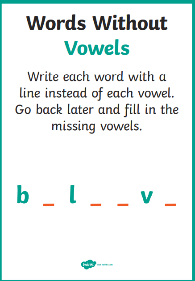 house			saidlittle			oldcold			holdtold			boldTest date: Thursday 21st October